คำแถลงนโยบาย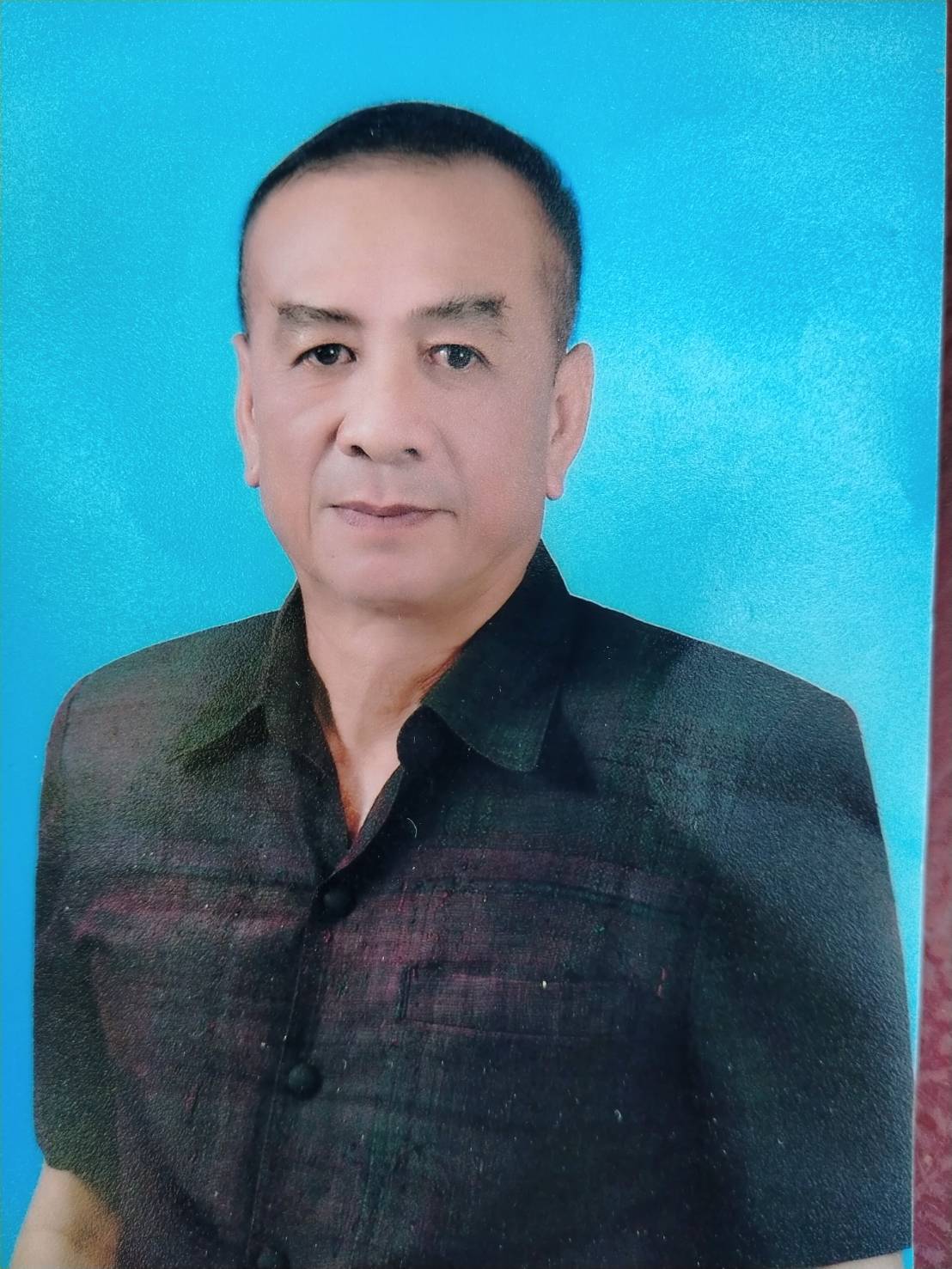 ของนายทองคำ  ประพฤติธรรมนายกองค์การบริหารส่วนตำบลวังทองแถลงต่อสภาองค์การบริหารส่วนตำบลวังทองณ ห้องประชุมสภาองค์การบริหารส่วนตำบลวังทองอำเภอนาวัง  จังหวัดหนองบัวลำภูคำแถลงนโยบายของนายทองคำ  ประพฤติธรรมนายกองค์การบริหารส่วนตำบลวังทองแถลงต่อสภาองค์การบริหารส่วนตำบลวังทองณ ห้องประชุมสภาองค์การบริหารส่วนตำบลวังทอง...........................................................................................................เรียน ท่านประธานสภา สมาชิกองค์การบริหารส่วนตำบลวังทอง ที่เคารพ	ตามที่คณะกรรมการการเลือกตั้งได้มีประกาศรับรองผลการเลือกตั้งสมาชิกสภาองค์การบริหารส่วนตำบลวังทองและนายกองค์การบริหารส่วนตำบลวังทอง ลงวันที่ ๒๘ ธันวาคม พ.ศ.๒๕๖๔ ประกาศให้กระผม นายทองคำ ประพฤติธรรม เป็นผู้ได้รับการเลือกตั้งเป็นนายกองค์การบริหารส่วนตำบลวังทอง นั้น                    ตามพระราชบัญญัติสภาตำบลและองค์การบริหารส่วนตำบล พ.ศ.๒๕๓๗ แก้ไขเพิ่มเติมถึง (ฉบับที่ ๗) พ.ศ.๒๕๖๒ มาตรา ๕๘/๕ บัญญัติไว้ว่า ก่อนที่นายกองค์การบริหารส่วนตำบลเข้ารับหน้าที่ให้ประธานสภาองค์การบริหารส่วนตำบล เรียกประชุมสภาองค์การบริหารส่วนตำบล เพื่อให้นายกองค์การบริหารส่วนตำบลแถลงนโยบายต่อ                   สภาองค์การบริหารส่วนตำบล โดยไม่มีการลงมติทั้งนี้ ภายในสามสิบวัน นับแต่วันประกาศผลการเลือกตั้ง      นายกองค์การบริหารส่วนตำบลวังทอง	ข้าพเจ้านายทองคำ  ประพฤติธรรม นายกองค์การบริหารส่วนตำบลวังทอง ขอเรียนว่าแนวนโยบายการบริหารงานในระยะ ๔ ปีข้างหน้า ตั้งแต่ พ.ศ. ๒๕๖๕ – พ.ศ.๒๕๖๘ ซึ่งได้กำหนดทิศทางในการพัฒนาและการบริหารงานองค์การบริหารส่วนตำบลวังทอง ให้เกิดความเชื่อมั่นจากประชาชน และองค์กรต่าง ๆ                 ในการจัดบริการสาธารณะภายใต้อำนาจหน้าที่ที่กฎหมายบัญญัติหรือกำหนดให้เป็นหน้าที่ขององค์การบริหารส่วนตำบลวังทอง	ในการบริหารราชการองค์การบริหารส่วนตำบลวังทอง เพื่อให้เกิดผลสัมฤทธิ์ต่อการพัฒนาท้องถิ่นในทุกมิติและเป็นประโยชน์ต่อประชาชน ตลอดจนสามารถแก้ไขปัญหาและสนองตอบความต้องการของประชาชนได้อย่างรวดเร็วมีประสิทธิภาพ การบริหารงานราชการเป็นไปด้วยความเรียบร้อย โปร่งใส เป็นธรรม  ตามวิธีการบริหารกิจการบ้านเมืองที่ดี มีการวางแผนพัฒนาที่ดี โดยมีเป้าหมายสูงสุดการบรรลุวิสัยทัศน์ของการพัฒนาองค์การบริหารส่วนตำบลวังทอง จึงได้กำหนดนโยบายเป็นกรอบพัฒนาและการปฏิบัติราชการขององค์การบริหารส่วนตำบลวังทอง ดังนั้นเพื่อให้เป็นไปตามความในมาตรา ๕๘/๕ แห่งพระราชบัญญัติสภาตำบลและองค์การบริหารส่วนตำบล พ.ศ.๒๕๓๗ แก้ไขเพิ่มเติมถึง (ฉบับที่ ๗) พ.ศ.๒๕๖๒ จึงขอแถลงนโยบายในการบริหารราชการองค์การบริหารส่วนตำบลวังทอง  ดังนี้๑. นโยบายด้านโครงสร้างพื้นฐาน		มุ่งมั่นที่จะยกระดับด้านโครงสร้างพื้นฐานเพื่อตอบสนองความต้องการของประชาชนอย่างมีประสิทธิภาพ ตลอดจนมีความสะดวก ปลอดภัย โดยมีแนวทางการดำเนินงาน ดังนี้		๑.๑ พัฒนาและปรับปรุงการคมนาคมสายหลักและสายรองให้มีความปลอดภัย และสวยงามพร้อมกันนั้นจะประสานความร่วมมือกับหน่วยราชการจากหน่วยอื่น เพื่อขอรับการสนับสนุนในโครงการที่เกินขีดความสามารถขององค์การบริหารส่วนตำบลวังทอง		๑.๒ ปรับปรุงและพัฒนาระบบไฟฟ้าส่องสว่างตามถนนสาธารณะ ปรับเปลี่ยนหลอดไฟเป็นหลอด LED หรือหลอดประหยัดไฟ รวมถึงไฟฟ้าส่องสว่างด้วยพลังงานแสงอาทิตย์		๑.๓ ปรับปรุงและพัฒนาระบบประปาหมู่บ้านให้มีคุณภาพและปริมาณเพียงพอ โดยใช้พลังงานแสงอาทิตย์ทั้งที่ดำเนินการเองและประสานขอสนับสนุนจากหน่วยงานอื่น		๑.๔ ปรับปรุงและพัฒนาถนนภายในหมู่บ้าน ชุมชน และระหว่างหมู่บ้าน ชุมชน และถนนเพื่อการเกษตร		๑.๕ ขยายเขตไฟฟ้าที่อยู่อาศัยและเพื่อการเกษตรรองรับการขยายตัวของชุมชน		๑.๖ ศึกษา สำรวจจุดเสี่ยงและติดตั้งกล้องวงจรปิดตามจุดเสี่ยงเพื่อความปลอดภัยในชีวิตและทรัพย์สิน		๑.๗ ปรับปรุงและพัฒนาแหล่งน้ำโดยจะขุดลอกคูคลองที่ตื้นเขิน  ทำที่กั้นน้ำเพื่อให้เพียงพอต่อการเกษตร๒. นโยบายด้านเศรษฐกิจและคุณภาพชีวิต		องค์การบริหารส่วนตำบลวังทอง จะส่งเสริมสนับสนุนและผลักดันให้มีกระบวนการสร้างรายได้ ลดรายจ่ายให้กับประชาชนทุกระดับ โดยส่งเสริมแนวทางเศรษฐกิจแบบพอเพียงตามศักยภาพของชุมชนในระดับฐานรากของตำบล โดยมีแนวทางการดำเนินงาน ดังนี้				๒.๑ สนับสนุนกลุ่มอาชีพต่าง ๆภายในตำบลเพื่อสร้างงานสร้างอาชีพ	๒.๒ จัดการศึกษาดูงาน จัดกิจกรรม ให้ความรู้แก่กลุ่มอาชีพเสริมทักษะในการทำงานให้เข้มแข็งและมีประสิทธิภาพ	           ๒.๓ จัดหาวิทยากรที่มีความรู้ทาง กลุ่มอาชีพ ต่าง ๆ ให้ขายสินค้าทางอิเล็กโทนิคให้เป็น 	๒.๔ สำรวจผู้ว่างงาน ผู้มีรายได้น้อย เพื่อขึ้นทะเบียนไว้และส่งให้กับหน่วยงานอื่นที่เกี่ยวข้อง    เพื่อจัดหางานให้ตรงตามความต้องการของผู้ว่างงานต่อไป		๒.๕ สนับสนุนกิจกรรมดำเนินงานของ อสม.เพื่อขับเคลื่อนการทำงานด้านสุขภาพอนามัยของชุมชน๓. นโยบายด้านการพัฒนาสังคม		จะพัฒนาเกี่ยวกับคุณภาพชีวิตของประชาชนและเยาวชนในตำบลให้มีความเป็นอยู่ที่ดีขึ้น                และสร้างโอกาสให้ทุกคนได้รับการบริการอย่างเท่าเทียมกัน โดยมีแนวทางการดำเนินงาน ดังนี้		๓.๑ ส่งเสริมการศึกษาแก่เด็ก เยาวชนประชาชนทั้งในและนอกระบบโรงเรียนให้สอดคล้องกับการเข้าสู่ระบบประชาคมอาเซียน (AEC)	๓.๒ พัฒนาศูนย์พัฒนาเด็กเล็กให้มีศักยภาพ โดยจัดให้มีสื่อการเรียนการสอน และเทคโนโลยีสมัยใหม่เพื่อให้เด็กมีพื้นฐานที่ดีในการเรียนรู้ในระดับที่สูงขึ้น	๓.๓ ให้การสงเคราะห์และจัดสวัสดิการแก่เด็กผู้ด้อยโอกาส คนพิการ คนชรา และผู้สูงอายุ          อย่างทั่วถึง สามารถดำรงชีวิตอยู่ได้อย่างปกติสุขในสังคม	๓.๔ รณรงค์ป้องกันและแก้ไขปัญหายาเสพติด ปัญหาอาชญากรรมและความปลอดภัยในชีวิตและทรัพย์สิน โดยมีส่วนร่วมจากทุกองค์กร	๓.๕ ส่งเสริมให้การเรียนรู้เกี่ยวกับการป้องกันและแก้ปัญหาด้านความปลอดภัยตลอดจนการบรรเทาสาธารณภัยชุมชน	๓.๖ ส่งเสริมสนับสนุนกิจกรรมนันทนาการการกีฬาทุกประเภทเพื่อพัฒนาด้านสุขภาพ                 จัดให้มีสถานที่ออกกำลังกาย ลานกีฬากลางท้องถิ่นและอุปกรณ์กีฬาที่จำเป็นอย่างต่อเนื่อง๔. นโยบายด้านการบริหารจัดการบ้านเมืองที่ดี		จะบริหารจัดการการทำงานโดยยึดหลักธรรมาภิบาล  ๖ ประการ คือ หลักนิติธรรม หลักคุณธรรม หลักความโปร่งใส หลักความมีส่วนร่วม หลักความรับผิดชอบ หลักความคุ้มค่า ซึ่งมุ่งผลสัมฤทธิ์ของงานเป็นหลัก จึงมีแนวนโยบายในการดำเนินงาน ดังนี้		๔.๑ เน้นการทำงานแบบมีส่วนร่วม ทั้งในระดับท้องที่ ระดับท้องถิ่น ระดับประชาชนโดยทั่วไปโดยผ่านความเห็นชอบจากประชาคมหมู่บ้านหรือระดับตำบลแล้วแต่กรณี		๔.๒ สร้างระบบการบริหาร โดยเน้นหลักประสิทธิภาพประสิทฺธิผล สุจริต โปร่งใส สามารถตรวจสอบได้ และตรงกับความต้องการของประชาชนโดยแท้จริงส่งเสริมชุมชน เข้มแข็ง โดยให้การสนับสนุน                 ในการทำกิจกรรมของประชาคมส่งเสริมการประชุมในการแก้ไขปัญหาพื้นฐานของประชาชน	๔.๓ ส่งเสริมความสามัคคีในหมู่คณะ เน้นการทำงานเป็นทีม ทำงานอย่างบูรณาการ ทั้งทางฝ่ายปกครอง ผู้นำชุมชน ผู้นำหมู่บ้าน และผู้นำกลุ่มต่าง ๆ ในพื้นที่	๔.๔ เพิ่มประสิทธิภาพการให้บริการแก่ประชาชน ลดขั้นตอนการปฏิบัติงานเพื่อให้ประชาชน           ที่มารับบริการได้รับความสะดวก และมีความพึงพอใจสูงสุด	๔.๕ จัดการพัฒนาบุคลากร เจ้าหน้าที่หน่วยงานให้ความรู้ทักษะในการปฏิบัติงานเพื่อให้สามารถปฏิบัติงาน และรองรับการถ่ายโอนภารกิจเพื่อสนองความต้องการของประชาชนได้อย่างมีประสิทธิภาพ๕. นโยบายด้านการศึกษา		จะส่งเสริมและสนับสนุนระบบการศึกษา ให้มีการเรียนรู้ของประชาชนในตำบล                              โดยผ่านกระบวนการศึกษานอกระบบเป็นการศึกษาตลอดชีวิตการพัฒนาระบบเครือข่ายสารสนเทศเพื่อการเรียนรู้ของชุมชน พร้อมทั้งสนับสนุนให้ประชาชนได้รับโอกาสเท่าเทียมกันที่จะเรียนรู้ โดยยึดหลักการศึกษาสร้างชาติ สร้างงาน สร้างรายได้ ดังนี้		๕.๑ ให้การสนับสนุนการศึกษาทั้งระดับก่อนปฐมวัย ระดับปฐมวัย และระดับประถมศึกษา               ทั้งในด้านอาหารกลางวัน อาหารเสริม (นม) รวมทั้งวัสดุอุปกรณ์ที่ส่งเสริมการเรียนการสอน พร้อมบุคลากรผู้สอนแก่เด็กก่อนปฐมวัยเพื่อเป็นพื้นฐานนำไปสู่การพัฒนาด้านการศึกษาในระดับสูงต่อไป		๕.๒ สนับสนุนการเรียนการสอน ทางศาสนา การศึกษานอกระบบนอกหลักสูตรทุกรูปแบบ   เพื่อเสริมสร้างศักยภาพของผู้เรียน		๕.๓ ส่งเสริม สนับสนุน อุปกรณ์ป้องกันการแพร่ระบาดเชื้อไวรัสโคโรนา ๒๐๑๙ สำหรับบุคลากรทางการศึกษา และเด็กเล็กในศูนย์พัฒนาเด็กเล็ก	๕.๔ ส่งเสริมด้านอาคาร ศูนย์พัฒนาเด็กเล็ก ให้ได้มาตรฐาน และน่าอยู่	๕.๕ จัดหาทุนการศึกษาให้กับผู้ด้อยโอกาส เด็กกำพร้า และเด็กยากจนแต่เรียนดี ที่อยู่ในวัยเรียนในเขตตำบลวังทอง โดยให้กระจายตามหมู่บ้าน และตามความเหมาะสม๖. นโยบายด้านการเมืองการปกครอง		จะบริหารจัดการการทำงานโดยยึดหลักธรรมาภิบาล ๖ ประการ คือ หลักนิติธรรม หลักคุณธรรม หลักความโปร่งใส หลักความมีส่วนร่วม หลักความรับผิดชอบ หลักความคุ้มค่า ซึ่งมุ่งผลสัมฤทธิ์ของงานเป็นหลัก จึงมีแนวนโยบายในการดำเนินงาน ดังนี้		๖.๑ เน้นการทำงานแบบมีส่วนร่วมโดยผ่านความเห็นชอบจากประชาคมหมู่บ้านหรือระดับตำบลแล้วแต่กรณี		๖.๒ ส่งเสริม ชุมชน เข้มแข็ง โดย ให้การสนับสนุนในการทำกิจกรรมของประชาคมส่งเสริมการประชุมในการแก้ไขปัญหาพื้นฐานของประชาชน		๖.๓ ส่งเสริมความสามัคคีในหมู่คณะ เน้นการทำงานเป็นทีม ทำงานอย่างบูรณาการ ทั้งทางฝ่ายปกครอง ผู้นำชุมชน ผู้นำหมู่บ้าน และผู้นำกลุ่มต่าง ๆ ในพื้นที่		๖.๔ ส่งเสริมกิจกรรมการเรียนรู้ทางการเมืองการปกครอง การบริหารงานแก่สมาชิกองค์การบริหารส่วนตำบล ผู้นำชุมชน และประชาชนทั่วไปตามโอกาสอันสมควร๗. นโยบายด้านสาธารณสุข		จะส่งเสริมและสนับสนุนระบบสาธารณสุข ให้มีประสิทธิภาพสร้างระบบสุขภาพที่ดีให้เกิดขึ้น                แก่ประชาชนในตำบล มีสุขภาพแข็งแรง ทั้งทางด้านร่างกายและจิตใจโดยมีแนวทางการดำเนินงาน ดังนี้	๗.๑ ร่วมมือกับโรงพยาบาลส่งเสริมสุขภาพประจำตำบล อสม. แต่ละหมู่บ้าน จัดทำโครงการส่งเสริมสุขภาพแก่ประชาชนทุกระดับและส่งเสริมให้มีการตรวจสุขภาพประจำปีทุกคน ตามแนวนโยบายของกระทรวงสาธารณสุข	๗.๒ เฝ้าระวังและแก้ไขปัญหาพร้อมป้องกันโรค ติดต่อต่าง ๆ ตามประกาศของทางราชการอย่างสม่ำเสมอและรวดเร็ว	๗.๓ สนับสนุนงบประมาณตามโครงการด้านงานสาธารณสุข	๗.๔ สนับสนุนการแก้ไขปัญหาด้านยาเสพติดทุกรูปแบบ	๗.๕ ส่งเสริมสนับสนุนการปฏิบัติหน้าที่ของ อสม.หมู่บ้านอย่างทั่วถึง๘. นโยบายด้านการกีฬา ศาสนา และวัฒนธรรมประเพณี		จะส่งเสริมจริยธรรมวัฒนธรรมท้องถิ่นและรักษาขนบธรรมเนียมประเพณีท้องถิ่นให้ยั่งยืน       โดยมีแนวทางการดำเนินงาน ดังนี้	๘.๑ สนับสนุนการกีฬาของตำบล และจัดหาวัสดุอุปกรณ์การกีฬาให้ครบทุกประเภท	๘.๒ ส่งเสริมการออกกำลังกายแก่เด็ก  เยาวชน ผู้สูงอายุโดยจัดอุปกรณ์การกีฬาตามความต้องการของสภาพผู้เล่นและสภาพพื้นที่ของแต่ละหมู่บ้าน	๘.๓ ร่วมกับประชาชนผู้นำหมู่บ้าน จัดงานประเพณีต่าง ๆหรือสนับสนุนงบประมาณอย่างต่อเนื่องในการจัดกิจกรรม	๘.๔ ส่งเสริมกิจกรรมทางศาสนาในพื้นที่ตำบล โดยเน้นให้เยาวชนมีส่วนร่วมมากขึ้น	๘.๕ ส่งเสริมกิจกรรมวันสำคัญทางศาสนาและกิจกรรมวันสำคัญทางราชการอย่างสม่ำเสมอ	๘.๖ ส่งเสริมและสนับสนุนการศาสนา ศิลปะวัฒนธรรม ขนบธรรมเนียมประเพณีให้เป็นเอกลักษณ์ที่โดดเด่นของตำบลวังทอง๙. นโยบายด้านสิ่งแวดล้อมและทรัพยากรธรรมชาติ	 มีนโยบายในการดูแลรักษาทรัพยากรธรรมชาติและสิ่งแวดล้อมในชุมชน ดังนี้	๙.๑ รณรงค์ปลูกจิตสำนึกของเด็กเยาวชนและประชาชนในการป้องกันและแก้ไขปัญหาสิ่งแวดล้อมส่งเสริมการมีส่วนร่วมของประชาชนในการแยกกำจัดขยะและดูแลรักษาความสะอาด	๙.๒ รณรงค์กำจัดขยะ มูลฝอยและสิ่งปฏิกูล โดยจัดให้มี การบริหารจัดการ การจัดเก็บ การทิ้งโดยการร่วมกับประชาคมหมู่บ้านและสาธารณสุขประจำตำบล	๙.๓ จัดหาสถานที่ทิ้งขยะ และดำเนินการสร้างระบบการเก็บกำจัดขยะมูลฝอยอย่างมีประสิทธิภาพ	๙.๔ ส่งเสริมและสนับสนุนให้ประชาชนมีส่วนรวมในการคัดแยกขยะต้นทางอย่างเป็นระบบ	๙.๕ ส่งเสริมสนับสนุนการจัดทำแผนพลังงานระดับชุมชนและระดับครัวเรือน การรู้จักใช้พลังงานอย่างคุ้มค่า และการใช้พลังงานทางเลือก	๙.๖ ส่งเสริมสนับสนุนการศึกษาที่เกี่ยวข้องกับการลดภาวะโลกร้อน รวมทั้งกิจกรรมทาง                ด้านการบริหารจัดการทรัพยากรธรรมชาติและสิ่งแวดล้อมระดับชุมชนการกำหนดนโยบายดังกล่าวอยู่บนพื้นฐานของข้อมูลและการปฏิบัติได้จริงตามอำนาจหน้าที่ขององค์การบริหารส่วนตำบลวังทอง การดำเนินการตามนโยบายที่ได้แถลงทั้งหมดนี้จะนำมาซึ่งการแก้ไขปัญหาและตอบสนองความต้องการของประชาชน สามารถพัฒนาองค์การบริหารส่วนตำบลวังทองได้อย่างมีประสิทธิภาพเพื่อประโยชน์สุขของประชาชน ซึ่งมีความจำเป็นอย่างยิ่งที่ต้องได้รับการสนับสนุนจากทุกภาคส่วนทั้งภาคประชาชน ภาคเอกชน ส่วนราชการ และองค์กรปกครองส่วนท้องถิ่นในเขตจังหวัดหนองบัวลำภู โดยเฉพาะอย่างยิ่งได้รับความร่วมมือและสนับสนุนจากสมาชิกสภาองค์การบริหารส่วนตำบลวังทองทุกท่านกระผมและคณะผู้บริหาร ขอยืนยัน กับสภาองค์การบริหารส่วนตำบลวังทอง ว่าจะมุ่งมั่นบริหารงานและดำเนินตามนโยบายที่ได้แถลงไว้ด้วยความสุจริต โปร่งใส โดยมีเป้าหมายการพัฒนาที่ยั่งยืน(Sustainable Development Goals :SDGs ) ตามหลักการบริหารกิจการบ้านเมืองที่ดี(Good Governance)เพื่อให้บรรลุตามเป้าหมายที่แถลงไว้ทุกประการหนังสือขอแถลงนโยบายที่ องค์การบริหารส่วนตำบลวังทองวันที่      เดือน มกราคม พ.ศ. ๒๕๖๕เรื่อง  ขอแถลงนโยบายต่อสภาองค์การบริหารส่วนตำบลวังทองเรียน ประธานสภาองค์การบริหารส่วนตำบลวังทองสิ่งที่ส่งมาด้วย  นโยบายในการบริหารงานองค์การบริหารส่วนตำบลวังทอง       จำนนวน          ๑             ชุด		ข้าพเจ้า นายทองคำ ประพฤติธรรม ตำแหน่ง นายกองค์การบริหารส่วนตำบลวังทอง               ขอแถลงนโยบายในการบริหารงานองค์การบริหารส่วนตำบลวังทอง เพื่อให้เป็นไปตามบัญญัติ ในมาตรา ๕๘/๕ พระราชบัญญัติสภาตำบลและองค์การบริหารส่วนตำบล พ.ศ.๒๕๓๗ แก้ไขเพิ่มเติมถึง (ฉบับที่ ๗) พ.ศ.๒๕๖๒ รายละเอียดคำแถลงนโยบาย ปรากฏตามสิ่งที่สิ่งมาด้วย		ขอได้โปรดบรรจุในระเบียบวาระการประชุมสภาองค์การบริหารส่วนตำบลวังทองต่อไปขอแสดงความนับถือ(นายทองคำ ประพฤติธรรม)นายกองค์การบริหารส่วนตำบลวังทอง